Дельта-14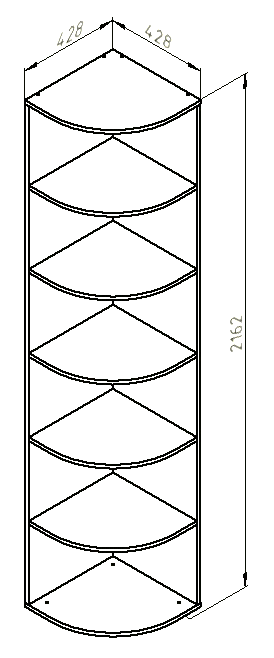  Описание:Шкаф концевой - это удобный модульный элемент мебели для хранения личных вещей, книг и размещения разнообразных элементов декора. Включает в себя 5 открытых полок. Может быть использован как отдельный предмет мебели, который можно компактно разместить в углу комнаты, так и в качестве завершающего элемента комплекса. Оригинальный дизайн и скругленные углы добавят плавных линий и избавят весь комплекс от внешней угловатости. Шкаф установлен на регулируемых опорах.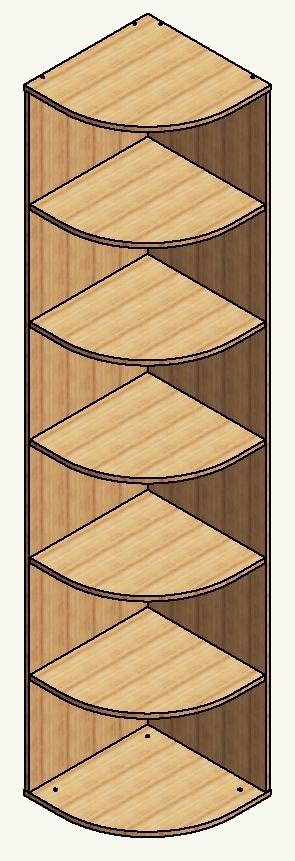 Габариты  (ДхШхВ)Д43*В216*Г43Индивидуальная упаковка Гофрокороб Общий вес изделия 33кгОбъем изделия 0,1 м3Количество упаковок1 шт.Материал каркасаЛДСП - EggerФурнитура Пр-во Россия, Турция, ГерманияКромка ПВХ 0,4мм пр-во РоссияЦвет корпусаДуб молочныйГарантия18 мес.